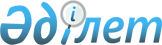 Об утверждении формы, предназначенной для сбора административных данных, представляемой Департаментами Комитета труда и социальной защиты Министерства труда и социальной защиты населения Республики КазахстанПриказ Министра труда и социальной защиты населения Республики Казахстан от 12 декабря 2017 года № 427. Зарегистрирован в Министерстве юстиции Республики Казахстан 28 декабря 2017 года № 16157.
      Сноска. Заголовок - в редакции приказа Министра труда и социальной защиты населения РК от 30.09.2022 № 402 (вводится в действие по истечении десяти календарных дней после дня его первого официального опубликования).
      В соответствии с подпунктом 2) пункта 3 статьи 16 Закона Республики Казахстан "О государственной статистике" подпунктом 3) пункта 15 Положения о Министерстве труда и социальной защиты населения Республики Казахстан, утвержденного постановлением Правительства Республики Казахстанот 18 февраля 2017 года № 81, ПРИКАЗЫВАЮ:
      Сноска. Преамбула - в редакции приказа Министра труда и социальной защиты населения РК от 30.09.2022 № 402 (вводится в действие по истечении десяти календарных дней после дня его первого официального опубликования).


      1. Утвердить форму, предназначенную для сбора административных данных "Сведения о работе должностных лиц Департаментов Комитета труда и социальной защиты Министерства труда и социальной защиты населения Республики Казахстан" согласно приложению к настоящему приказу.
      Сноска. Пункт 1 - в редакции приказа Министра труда и социальной защиты населения РК от 30.09.2022 № 402 (вводится в действие по истечении десяти календарных дней после дня его первого официального опубликования).


      2. Комитету труда, социальной защиты и миграции Министерства труда и социальной защиты населения Республики Казахстан в установленном законодательством порядке обеспечить:
      1) государственную регистрацию настоящего приказа в Министерстве юстиции Республики Казахстан; 
      2) в течение десяти календарных дней со дня государственной регистрации настоящего приказа направление его копии в бумажном и электронном виде на казахском и русском языках в Республиканское государственное предприятие на праве хозяйственного ведения "Республиканский центр правовой информации" для официального опубликования и включения в Эталонный контрольный банк нормативных правовых актов Республики Казахстан;
      3) в течение десяти календарных дней после государственной регистрации настоящего приказа направление его копии на официальное опубликование в периодические печатные издания;
      4) размещение настоящего приказа на интернет-ресурсе Министерства труда и социальной защиты населения Республики Казахстан после его официального опубликования;
      5) доведение настоящего приказа до сведения Департаментов Комитета труда, социальной защиты и миграции Министерства труда и социальной защиты населения Республики Казахстан;
      6) в течение десяти календарных дней после государственной регистрации настоящего приказа предоставление в Департамент юридической службы Министерства труда и социальной защиты населения Республики Казахстан сведений об исполнении мероприятий, предусмотренных подпунктами 1), 2), 3) и 4) настоящего пункта.
      3. Контроль за исполнением настоящего приказа возложить на вице-министра труда и социальной защиты населения Республики Казахстан Жакупову С.К.
      4. Настоящий приказ вводится в действие по истечении десяти календарных дней после дня его первого официального опубликования.
      СОГЛАСОВАНПредседатель Комитета по статистикеМинистерства национальной экономикиРеспублики Казахстан___________ Н. Айдапкелов13 декабря 2017 г. Форма, предназначенная для сбора административных данных Сведения о работе должностных лиц Департаментов Комитета труда и социальной защиты Министерства труда и социальной защиты населения Республики Казахстан
      Сноска. Приложение - в редакции приказа Министра труда и социальной защиты населения РК от 30.09.2022 № 402 (вводится в действие по истечении десяти календарных дней после дня его первого официального опубликования).
      Представляется: Комитет труда и социальной защиты Министерство труда и социальной защиты населения Республики Казахстан
      Форма административных данных размещена на интернет – ресурсе: https://www.gov.kz/memleket/entities/lspm/documents/details/adilet/V1700016157?lang=ru
      Наименование формы административных данных: сведения о работе должностных лиц Департаментов Комитета труда и социальной защиты Министерства труда и социальной защиты населения Республики Казахстан
      Индекс формы административных данных: 1-ГК
      Периодичность: ежеквартально
      Отчетный период: ________ квартал 20___ года
      Круг лиц, представляющих информацию: Департаменты Комитета труда и социальной защиты Министерства труда и социальной защиты населения Республики Казахстан по областям, городов Нур-Султан, Алматы и Шымкент
      Срок представления формы административных данных ежеквартально к 5 числу месяца, следующего за отчетным кварталом
      Руководитель_________________________________________             _________                    (фамилия, имя, отчество (при его наличии)             (подпись)       Исполнитель _______________________________________________       ________                   (фамилия, имя, отчество (при его наличии)             (подпись)       Телефон исполнителя _______________________________________________________        Адрес организации _________________________________________________________        Телефон организации _______________________________________________________       Место печати       Примечание: Пояснение по заполнению формы, предназначенной для сбора административных данных "Сведения о работе должностных лиц Департамента Комитета труда и социальной защиты Министерства труда и социальной защиты населения Республики Казахстан" приведены в приложении к настоящей форме.
      Пояснение по заполнению формы предназначенной для сбора административных данных
      "Сведения о работе должностных лиц Департамента Комитета труда и социальной защиты Министерства труда и социальной защиты населения Республики Казахстан"
      1. Форма предназначенная для сбора административных данных "Сведения о работе должностных лиц Департамента Комитета труда и социальной защиты Министерства труда и социальной защиты населения Республики Казахстан" (далее – Форма) предоставляется в Комитет труда и социальной защиты Министерства труда и социальной защиты населения Республики Казахстан, департаментами Комитета труда и социальной защиты Министерства труда и социальной защиты населения Республики Казахстан ежеквартально к 5 числу месяца, следующего за отчетным кварталом.
      2. Показатели формируются по фактическим данным на первое число текущего отчетного периода.
      3. Форму подписывает первый руководитель Департамента Комитета труда и социальной защиты Министерства труда и социальной защиты населения Республики Казахстан, а в случае его отсутствия – лицо, исполняющее его обязанности.
      4. В графе 1 Формы указывается общее количество должностных лиц Департамента Комитета труда и социальной защиты Министерства труда и социальной защиты населения Республики Казахстан.
      5. В графе 2 Формы указывается общее количество проверок, в том числе профилактических, внеплановых.
      6. В графе 3 Формы указывается количество выявленных и устраненных нарушений, в том числе:
      1) нарушение законодательства Республики Казахстан о социальной защите лиц с инвалидностью;
      2) невыполнение реабилитационных мероприятий согласно индивидуальной программе абилитации и реабилитации лиц с инвалидностью;
      3) необеспечение доступа инвалидов к объектам социальной и транспортной инфраструктуры, к культурно-зрелищным организациям и спортивным сооружениям;
      4) нарушение законодательства Республики Казахстан о специальных социальных услугах:
      5) в условиях стационара;
      6) в условиях полустационара;
      7) в условиях оказания услуг на дому;
      8) в условиях временного пребывания.
      7. В графе 4 Формы указывается общее количество выданных предписаний, в том числе в области социальной защиты лиц с инвалидностью и сфере предоставления специальных социальных услуг.
      8. В графе 5 Формы указывается общее количество переданных материалов в правоохранительные и судебные органы.
      9. В графе 6 Формы указывается общее количество наложенных административных штрафов, в том числе в области социальной защиты лиц с инвалидностью и сфере предоставления специальных социальных услуг.
      10. В графе 7 Формы указывается общая сумма наложенных административных штрафов, в том числе в области социальной защиты лиц с инвалидностью и сфере предоставления специальных социальных услуг из них - оплаченных, тысяч тенге.
      11. В графе 8 Формы указывается количество отмененных актов, предписаний, постановлений должностных лиц Департамента Комитета труда и социальной защиты Министерства труда и социальной защиты населения Республики Казахстан, в том числе, органами прокуратуры, судами.
					© 2012. РГП на ПХВ «Институт законодательства и правовой информации Республики Казахстан» Министерства юстиции Республики Казахстан
				
      Министр труда и социальной защиты населения Республики Казахстан

Т. Дуйсенова
Приложение
к приказу Министра труда и
социальной защиты населения
Республики Казахстан
от 12 декабря 2017 года № 427
№
Наименование показателей
в текущем году
в текущем году
в истекшем году
в истекшем году
№
Наименование показателей
20__год
20__год
20__год
20__год
№
Наименование показателей
отчетный период
с начала года
отчетный период
с начала года
1
2
3
4
5
6
1
количество должностных лиц Департамента Комитета труда и социальной защиты Министерства труда и социальной защиты населения Республики Казахстан, человек
2
количество проверок, в том числе:
2
1) профилактических;
2
2) внеплановых
3
количество выявленных/устраненных нарушений, в том числе:
3
1) нарушение законодательства Республики Казахстан о социальной защите лиц с инвалидностью;
3
2) невыполнение реабилитационных мероприятий согласно индивидуальной программе абилитации и реабилитации лиц с инвалидностью;
3
3) необеспечение доступа лиц с инвалидностью к объектам социальной и транспортной инфраструктуры, к культурно-зрелищным организациям и спортивным сооружениям;
3
4) нарушение законодательства Республики Казахстан о специальных социальных услугах;
3
5) в условиях стационара;
3
6) в условиях полустационара;
3
7) в условиях оказания услуг на дому;
8) в условиях временного пребывания
5
количество выданных предписаний, в том числе:
5
1) в области социальной защиты лиц с инвалидностью;
5
2) в сфере предоставления специальных социальных услуг
6
количество переданных материалов в правоохранительные и судебные органы, в том числе:
6
1) в органы внутренних дел;
6
2) в органы прокуратуры;
6
2) в антикоррупционную службу
6
4) в суды
7
количество наложенных административных штрафов, в том числе:
7
1) в области социальной защиты лиц с инвалидностью;
7
2) в сфере предоставления специальных социальных услуг
8
сумма наложенных административных штрафов, в том числе:
8
1) в области социальной защиты лиц с инвалидностью, тысяч тенге;
8
2) в сфере предоставления специальных социальных услуг, тысяч тенге;
8
3) из них - оплаченных, тысяч тенге
9
количество отмененных актов, предписаний, постановлений, в том числе:
9
1) органами прокуратуры;
9
2) судами
4
количество жалоб (заявлений) на неправомерные действия на должностных лиц Департамента Комитета труда и социальной защиты Министерства труда и социальной защиты населения Республики Казахстан
4
из них: подтвердившиеся
5
количество должностных лиц Департамента Комитета труда и социальной защиты Министерства труда и социальной защиты населения Республики Казахстан, привлеченных к дисциплинарной ответственности, из них:
5
1) замечание;
5
2) выговор;
5
3) строгий выговор;
5
4) предупреждение о неполном служебном соответствии или понижение в государственной должности;
5
5) увольнение с занимаемой государственной должностиПриложение
к форме, предназначенной для
сбора административных 
данных
"Сведения о работе 
должностных
лиц Департамента Комитета 
труда и социальной защиты
Министерства труда и
социальной защиты населения
Республики Казахстан"